Fire and Ice!Termly homework project – Due in on Monday 15th December, to be shared on Wednesday 17th December.Below is a selection of activities for you to complete independently over the next few weeks. You can present these activities however you like: on a big sheet of paper, in a folder, as a PowerPoint, in a book – be as creative as you like. Enjoy! Make an apron for a baker.What materials will you use?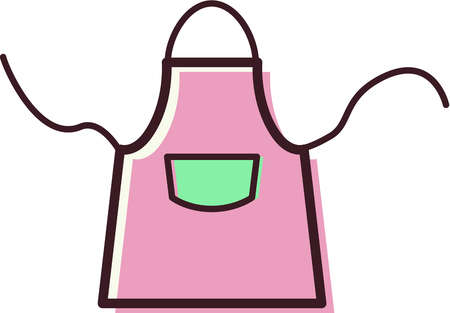 Write a short description of the Great Fire of London. 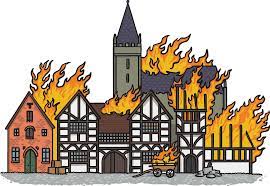 What describing words can you include?Create a fire safety poster.  How can people stay safe around fire?  What do they need to remember?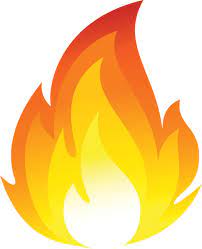 Create a polar environment picture using any crafts you want.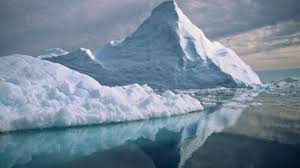 Find out some facts about Arctic and Antarctic animals and draw them.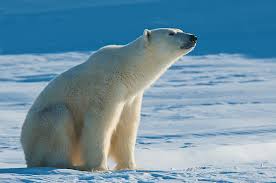 Research some birds that migrate in winter and find out where they fly to 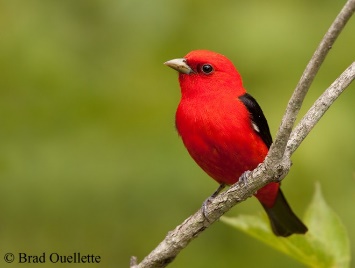 